PÍSEMNÁ INFORMACE pro 4. zasedání zastupitelstva krajedne 26. 4. 201652.g)Informace o stavu zaměstnanosti – 2/2016Zpracovala: 		Lenka Kočováodbor školství, mládeže, tělovýchovy a sportuPředkládá:		Alena Losováčlenka rady kraje, řízení resortu školství, mládeže, tělovýchovy, sportu a zaměstnanostiDůvodová zpráva1. Měsíční informace o trhu práce za únor 2016Podíl nezaměstnaných osob (dosažitelní uchazeči)Podíl nezaměstnaných osob v Libereckém kraji k 29. 2. 2016 se snížil o 0,1 % na 6,4 %. 
I v celé České republice poklesl podíl nezaměstnaných, a to na 6,3 %.Meziměsíční pokles nezaměstnaných byl zaznamenán ve všech okresech Libereckého kraje. Podíl nezaměstnaných osob podle jednotlivých okresů:Česká Lípa		5,6 %Jablonec nad Nisou	5,8 %Liberec		7,1 %Semily			6,6 %Podíl nezaměstnaných žen klesl o 0,2 % na 6,6 %, podíl nezaměstnaných mužů se meziměsíčně snížil o 0,1 % a ke konci měsíce činil 6,2 %.Počet uchazečů Počet uchazečů o zaměstnání se během února snížil z 19 974 na 19 586 (tj. o 388 uchazečů).
Z nich bylo 18 507 dosažitelných uchazečů ve věku 15 - 64 let (tj. o 435 méně než na konci předchozího měsíce). V loňském roce bylo ve stejném období v evidenci 22 391 uchazečů o zaměstnání, tedy o 3 884 více než letos. Počet žen se meziměsíčně snížil z 10 282 na 10 011 (tj. o 271 žen), jejich podíl na celkovém počtu uchazečů činil 51,1 %.Zvláštní skupiny uchazečů o zaměstnáníPočet uchazečů mladistvých a absolventů se snížil na 924 (o 44 osob), podílí se 4,7 %
z celkového počtu nezaměstnaných. Počet uchazečů se zdravotním postižením se zvýšil na 2 518 (o 41 osob), podílí se 12,9 % z celkového počtu nezaměstnaných. Uchazeči s podporou v nezaměstnanostiPodporu v nezaměstnanosti pobíralo 5 066 uchazečů o zaměstnání, tj. 25,9 % všech uchazečů vedených v evidenci.Volná pracovní místa (VPM)Kraj evidoval k 29. 2. 2016 celkem 5 790 volných pracovních míst. Jejich počet byl o 32 nižší než v předchozím měsíci a o 1 968 vyšší než ve stejném měsíci minulého roku. Na jedno volné pracovní místo připadalo v průměru 3,4 uchazeče, z toho nejvíce v okresech Jablonec nad Nisou (5,8) a Semily (3,7). Z celkového počtu nahlášených volných míst bylo 535 vhodných pro osoby se zdravotním postižením (OZP), na jedno volné pracovní místo připadalo 4,7 OZP. Volných pracovních míst pro absolventy a mladistvé bylo registrováno
1 638, na jedno volné místo připadalo 0,6 uchazečů této kategorie.Aktivní politika zaměstnanosti V rámci aktivní politiky zaměstnanosti (APZ) bylo k 29. 2. 2016 prostřednictvím příspěvků
v rámci APZ podpořeno 2 865 uchazečů. Nejčastějšími obory činností, které byly v tomto měsíci podpořeny, jsou výroba stavebních hmot, účetnictví a daňová evidence.2. Graf vývoje nezaměstnanosti 2/2016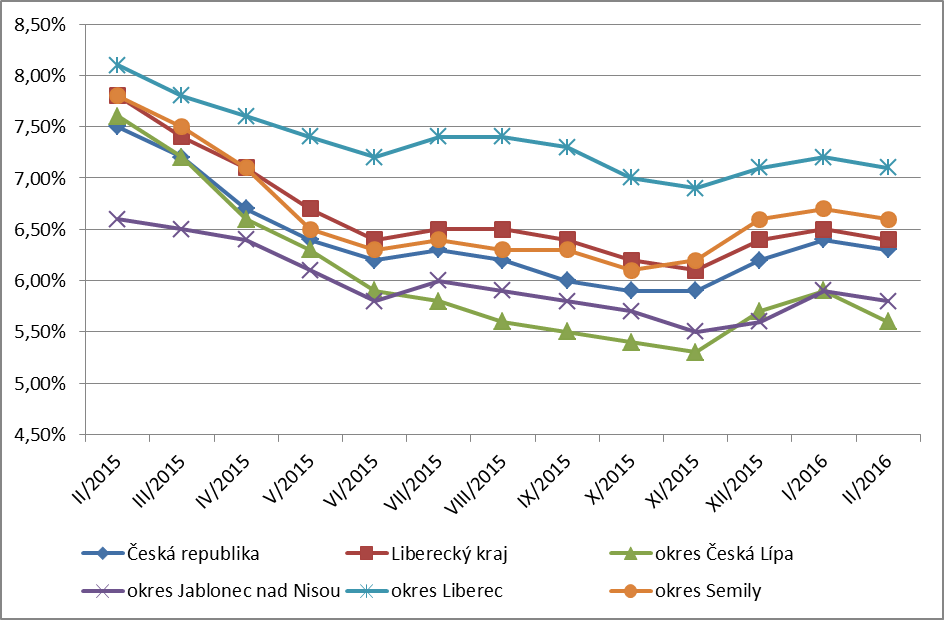 